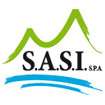 Bonus idrico 2019BONUS SOCIALE PER DISAGIO ECONOMICO PER LA FORNITURA DI ACQUAL’Autorità di Regolazione per Energia Reti e Ambiente (ARERA) ha istituito, in tutta Italia, il Bonus Sociale Idrico che consente, agli utenti del Servizio Idrico Integrato che versano in condizioni di disagio economico, di usufruire di uno sconto in bolletta pari al costo di 18,25 mc annui, equivalenti a 50 litri al giorno, per ciascun componente del nucleo familiare. Tale quantità è stata individuata come quella minima necessaria per assicurare il soddisfacimento dei bisogni personali fondamentali. Il bonus garantirà, ad esempio, ad una famiglia di 4 persone di non dover pagare 73 metri cubi/anno di acqua. L’agevolazione è stata introdotta dall’ARERA con la delibera 897/2017/R/IDR, in seguito alle disposizioni del DPCM del 13 ottobre 2016 “Tariffa sociale del Servizio Idrico Integrato”.CHI NE HA DIRITTO?Hanno diritto ad ottenere il bonus acqua gli utenti diretti ed indiretti del servizio di acquedotto in condizioni di disagio economico sociale, facenti parte di nuclei familiari
• con indicatore ISEE non superiore a 8.107,50 euro;
• con indicatore ISEE non superiore a 20.000,00 euro, se con almeno 4 figli a carico.
Potranno automaticamente usufruire del Bonus Sociale Idrico, analogamente a quanto previsto per il bonus elettrico e gas dal decreto legislativo 147/2017 che ha introdotto il Reddito di inclusione, anche i titolari di Carta Acquisti o di Carta ReI.COME E DOVE SI RICHIEDE?Dove si presenta la domanda?
La domanda per ottenere il bonus acqua va presentata, in forma di autocertificazione, presso il proprio Comune di residenza o presso un altro ente designato dal Comune (CAF, Comunità montane) utilizzando gli appositi moduli disponibili sul sito www.sasispa.itQuali documenti servono per presentare la domanda?
Per presentare la domanda, oltre al modulo compilato con i propri dati anagrafici e i riferimenti che identificano la fornitura, servono:
• un documento di identità;
• un'eventuale delega;
• un'attestazione ISEE in corso di validità;
• un'attestazione che contenga i dati di tutti i componenti del nucleo ISEE (nome-cognome e codice fiscale);
• un'attestazione per il riconoscimento di famiglia numerosa (almeno 4 figli a carico), se l'ISEE è superiore a 8.107,5 euro (ma entro i 20.000 euro).

Le informazioni per identificare la fornitura sono reperibili in bolletta e sono:
• il codice cliente;
• il nominativo del gestore idrico (il soggetto che gestisce il servizio di acquedotto e che emette la fattura).Per informazioni contattare S.A.S.I. S.p.a. Tel: 0872 71.77.24